High School Graduation Speech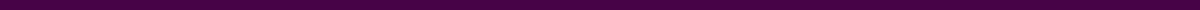 Good evening, esteemed faculty, proud parents, honored guests, and, of course, my fellow graduates. As we gather here today, clad in our caps and gowns, we stand on the brink of a new chapter in our lives, poised to dive into the future that awaits us.Looking back, our high school journey has been an incredible tapestry of experiences, learning, and growth. We’ve faced challenges that seemed insurmountable, celebrated victories both big and small, and forged bonds that will stand the test of time. Through it all, we’ve discovered our strengths, our passions, and, perhaps most importantly, ourselves.To our teachers, thank you for your unwavering dedication. You’ve not only imparted knowledge but also taught us the importance of compassion, resilience, and integrity. You’ve challenged us to think critically, to question, and to strive for excellence in every endeavor.To our parents and families, thank you for your endless support and encouragement. Your sacrifices have not gone unnoticed, and your belief in us has been our guiding light. You’ve cheered us on at every step, celebrating our successes and comforting us through our setbacks.And to my fellow graduates, what a journey it has been. Together, we’ve laughed, learned, and grown. As we stand on the cusp of the future, let’s carry forward the lessons we’ve learned, the friendships we’ve made, and the memories we’ve created.The future is ours to shape. Let’s embrace it with open hearts and minds, ready to make our mark on the world. Whether we’re heading to college, entering the workforce, or exploring other paths, let’s do so with confidence, courage, and a deep commitment to making the world a better place.In closing, I want to leave you with a thought: The end of high school is not an end at all, but a beginning. A beginning of new challenges, new opportunities, and new adventures. Let’s move forward with hope, determination, and the belief that we can achieve our dreams.Congratulations, Class of [Year]. Here’s to our past, our present, and the incredible journey that lies ahead. Thank you.